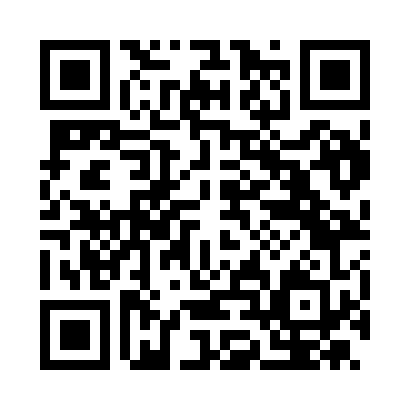 Prayer times for Albignano, ItalyWed 1 May 2024 - Fri 31 May 2024High Latitude Method: Angle Based RulePrayer Calculation Method: Muslim World LeagueAsar Calculation Method: HanafiPrayer times provided by https://www.salahtimes.comDateDayFajrSunriseDhuhrAsrMaghribIsha1Wed4:106:101:196:208:2910:212Thu4:086:081:196:218:3010:233Fri4:066:071:196:218:3210:254Sat4:046:051:196:228:3310:275Sun4:016:041:196:238:3410:296Mon3:596:021:196:248:3510:317Tue3:576:011:196:248:3710:338Wed3:556:001:196:258:3810:359Thu3:525:581:186:268:3910:3710Fri3:505:571:186:268:4010:3911Sat3:485:561:186:278:4210:4112Sun3:465:551:186:288:4310:4313Mon3:445:531:186:298:4410:4514Tue3:425:521:186:298:4510:4715Wed3:405:511:186:308:4610:4916Thu3:385:501:186:318:4710:5117Fri3:355:491:186:318:4910:5318Sat3:335:481:186:328:5010:5419Sun3:315:471:196:338:5110:5620Mon3:295:461:196:338:5210:5821Tue3:285:451:196:348:5311:0022Wed3:265:441:196:358:5411:0223Thu3:245:431:196:358:5511:0424Fri3:225:421:196:368:5611:0625Sat3:205:411:196:368:5711:0826Sun3:185:401:196:378:5811:1027Mon3:175:401:196:388:5911:1128Tue3:155:391:196:389:0011:1329Wed3:135:381:206:399:0111:1530Thu3:125:381:206:399:0211:1731Fri3:105:371:206:409:0311:18